Bootcamp във Велинград – септември 2019Учениците на ПГИТ „Алеко Константинов“ имаха уникалната възможност да участват в обучение, организирано от Education and training network – AXONFORCE, на тема „Let’s learn to build a mobile app”.Момичетата и момчетата се запознаха с основните концепции на програмирането и разработването на мобилни приложения. Те експериментираха по прост и забавен начин с дизайна и разработването на приложение чрез използване на среда за визуално програмиране. Обучителите  показа как даден проект се нуждае от точно програмиране,  стъпка по стъпка. Всичко това се постигна чрез модели на геймифициране, творчески моменти и практически дизайн, с крайна цел да развие критично мислене и осъзнване на собствените способности.В края на обучението учениците вече създаваха свои варианти на  мобилни приложения.Bootcamp завърши с презентиране на идеите на английски език и връчване на сертификати от президента на ETN, Luciano Marino.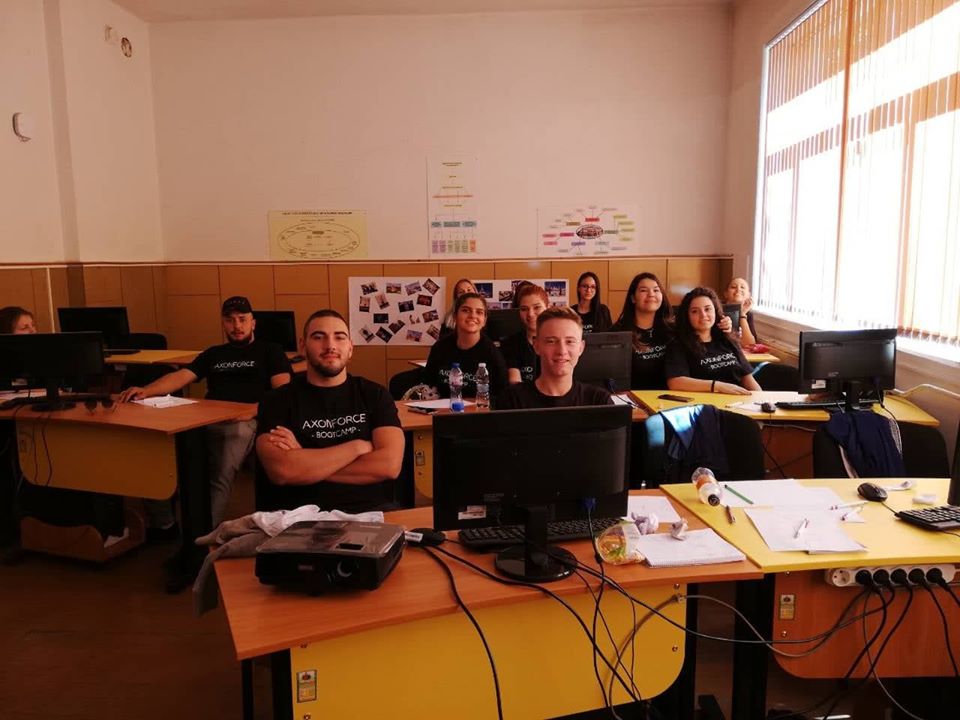 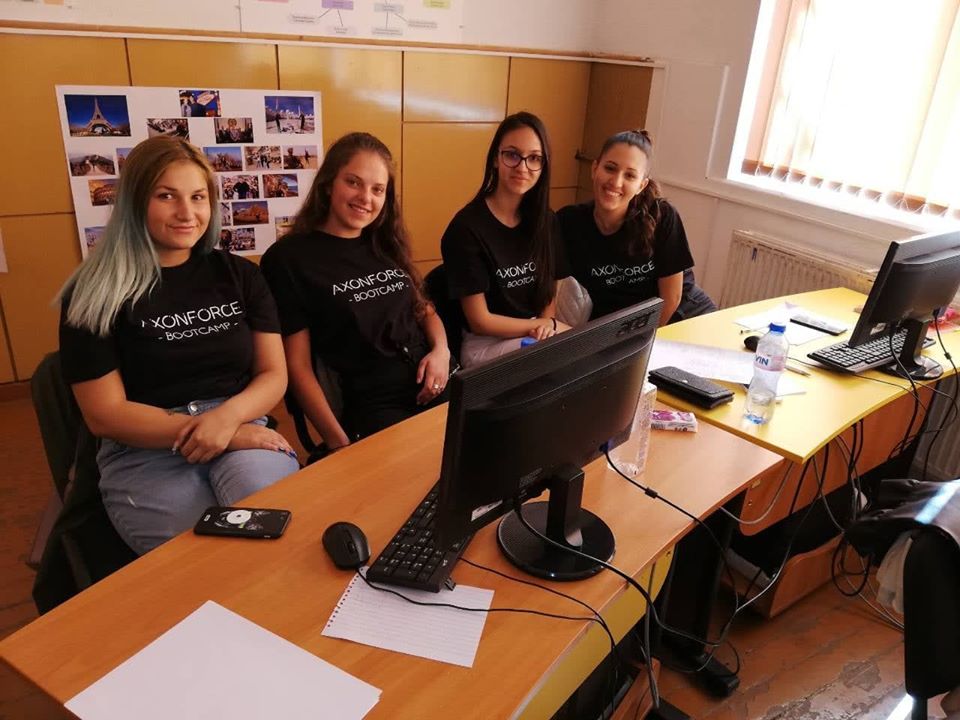 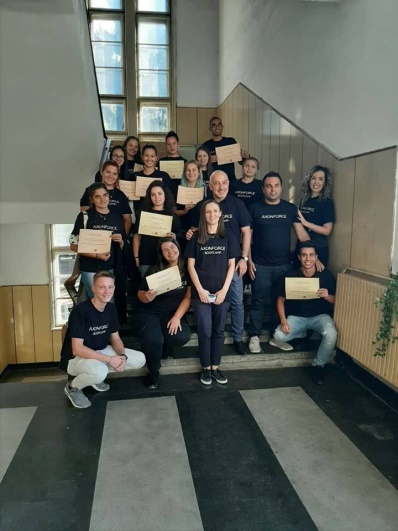 